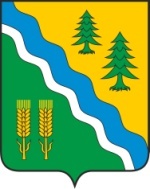 АДМИНИСТРАЦИЯ КРИВОШЕИНСКОГО РАЙОНАПОСТАНОВЛЕНИЕ28.04.2023                                                                                                                               № 255с. КривошеиноТомской областиО внесении изменений в постановление Администрации Кривошеинского района от 16.01.2023 № 25 «О предоставлении из бюджета муниципального образования Кривошеинский район Томской области субсидии на стимулирование развития приоритетных подотраслей агропромышленного комплекса и развитие малых форм хозяйствования, источником финансового обеспечения которых являются межбюджетные трансферты из федерального и областного бюджетов»В соответствии с постановлением Администрации Томской области от 19.04.2023 № 200а «О внесении изменений в постановление Администрации Томской области от 29.12.2017         № 482а» ПОСТАНОВЛЯЮ:1. Внести в приложение к постановлению Администрации Кривошеинского района от 16.01.2023 № 25 «О предоставлении из бюджета муниципального образования Кривошеинский район Томской области субсидии на стимулирование развития приоритетных подотраслей агропромышленного комплекса и развитие малых форм хозяйствования, источником финансового обеспечения которых являются межбюджетные трансферты из федерального и областного бюджетов» (далее – Порядок) следующие изменения:в подпункте 6) пункта 8:1) абзац первый изложить в следующей редакции: «6) сохранность  молодняка  крупного  рогатого  скота  составила  не  менее 90 процентов.  Настоящее  условие  не  применяется  к  получателям  субсидий,  отнесенным  к  малым  предприятиям,  включая  микропредприятия,  в  соответствии  с  Федеральным  законом  от  24  июля  2007  года  №  209-ФЗ  «О  развитии  малого  и  среднего  предпринимательства  в  Российской  Федерации».  Сохранность молодняка определяется по следующей формуле:»;  2) дополнить абзацем пятым следующего содержания: «Расчет  показателя  производится  по  данным  отчета  по  форме  №  24-СХ «Сведения о состоянии животноводства».».2. Настоящее постановление вступает в силу с даты его официального опубликования и распространяется на правоотношения, возникшие с 01.01.2023 года.3. Настоящее постановление опубликовать в газете «Районные вести» и разместить в информационно-телекоммуникационной сети «Интернет» на официальном сайте муниципального образования Кривошеинский район Томской области.4. Контроль за исполнением настоящего постановления возложить на заместителя Главы Кривошеинского района по социально- экономическим вопросам.Глава Кривошеинского района                                                                                    А.Н. КоломинАлександра Николаевна Грязнова (382 251) 2 – 11 – 41 Прокуратура, Управление финансов, Отдел социально-экономического развития села, Бухгалтерия, Районные вести